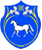   РОССИЙСКАЯ ФЕДЕРАЦИЯ                       РЕСПУБЛИКА ХАКАСИЯШИРИНСКИЙ РАЙОНАДМИНИСТРАЦИЯЦЕЛИННОГО СЕЛЬСОВЕТАПОСТАНОВЛЕНИЕ«01»  марта 2021 г.                               с. Целинное                                                           № 15О присвоении адреса недвижимостиВ соответствии с Федеральным Законом от 06.10.2003 г. № 131-ФЗ «Об общих принципах организации местного самоуправления Российской Федерации», Уставом муниципального образования Целинный сельсовет, ПОСТАНОВЛЯЕТ:Присвоить жилому дому с кадастровым номером 
19:11:140109:172 следующий адрес: Российская Федерация, Республика Хакасия, Ширинский муниципальный район, сельское поселение Целинный сельсовет, с. Целинное, улица Пушкина, дом 1А. Постановление вступает в силу после его опубликования (обнародования) и подлежит размещению на официальном сайте Целинного сельсовета.Администрации Целинного сельсовета довести данное постановление до сведения заинтересованных лиц.Контроль за исполнением настоящего постановления оставляю за собой.Глава Целинного сельсовета                                                                    Т.И. Морозова